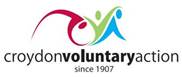 CROYDON MENTAL HEALTH ALLIANCE:CHAMPIONING VOLUNTARY AND COMMUNITY SECTOR MENTAL HEALTH SERVICES AND SUPPORTDraft Terms of Reference1. VISIONOur vision is to enable the voluntary and community sector (VCS) to achieve its full potential as a provider of local mental health services and community support, empowering people to improve their mental health, wellbeing and overall quality of life. We will achieve this by bringing together community providers as members of the Croydon Mental Health Alliance (CMHA).2. AIMSThe CMHA’s aims are to:Facilitate partnership working across the wide spectrum of mental health providers in Croydon by networking, sharing information and exchanging good practiceCollaborate in developing a Croydon VCS business case that captures the unique strengths of community-led mental health provisionSecure financial investment in Croydon’s VCS mental health providers: directly - through joint fundraising bids; and indirectly - through negotiations with local commissioners to promote the VCS business caseRepresent the CMHA to statutory sector partners on local decision-making partnerships and strategic boards by promoting the CMHA’s aims, objectives and working principles 3. OBJECTIVESMeetings of the CMHA will be used to:Share information on member activities, service developments, local strategies and funding opportunitiesExchange good practice in supporting people accessing VCS mental health servicesTake an assets-based approach in developing a VCS business case that presents to local commissioners and external funders the full added operational and social value of investing in Croydon’s VCS mental health providersMeet with local commissioners and external funders – to influence their funding policy and practice and to promote the VCS business caseExplore the opportunities to run activities in partnership and to assemble VCS service delivery partnerships in bidding for fundsSupport the mental health transformation programme in Croydon by (i) providing a single point of access for Croydon residents to be signposted effectively to the appropriate CMHA partner/s and (ii)influencing the emerging Mental Health and Wellbeing community plans within each localityDevelop a fund management model, providing an option for the CMHA to act as a lead, accountable body in holding public funds, awarding service-contracts and managing delivery through CMHA membersReport back, through our CMHA representatives, on the business conducted at those local decision-making partnerships and strategic boards on which the CMHA has a voice4. PRINCIPLESCollaboration – members agree to work in a spirit of collaboration and partnership to achieve the CMHA aims and objectivesOpenness and inclusivity – members agree to engage the wide spectrum of VCS organisations in Croydon that support people with their mental health and wellbeingPeople focused – members agree that the CMHA’s work will always retain its focus on empowering people to improve their mental health, wellbeing and overall quality of lifeRepresentation – members agree that in representing the CMHA and their fellow members it is the collective that is championed and not the interests of individual membersTransparency – members agree to conduct CMHA business in a way that remains transparent and open to scrutiny5. MEMBERSHIPIn confirming their membership, each organisation is asked to:Return a signed copy of these Terms of Reference to CVAName their key contact (and deputy)Provide documentation (i.e. governing document or strategic plan) showing Mental Health and Wellbeing as a core purposeConfirm that they can take part in Mental Health and Wellbeing delivery programmesWe will also invite into our Associate Membership partner organisations that, although not directly involved in mental health service delivery, are key influencers.6. ATTENDANCE AT MEETINGSEach member will have one place at the meeting for their key contact (or deputy)The CMHA will also convene workshops and conferences to which members can invite their colleagues and non-member groupsThe meetings are currently administered, hosted and chaired by CVA in its VCS infrastructure roleSigned (CEO or Chair) agreement to these Terms of Reference____________________________Key Contact_____________________________________________________________________Deputy Contact__________________________________________________________________Documentation provided – Yes / NoMental Health and Wellbeing Delivery role confirmed – Yes / No